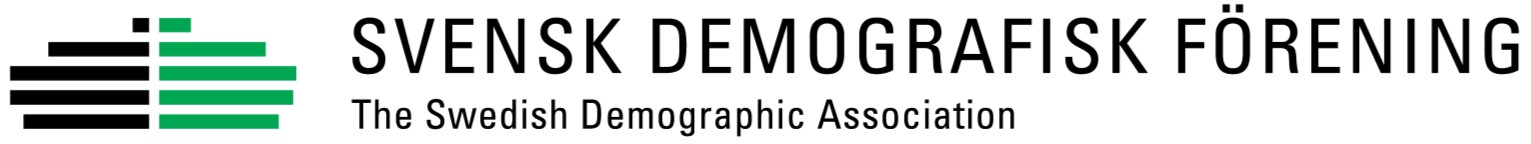 Thesis competitionThe Swedish Demographic Association has established an award for the best thesis at undergraduate or master level from a Swedish university. The thesis should be of high quality and have a demographic orientation. The topic of the thesis should relate to population issues in a historical, contemporary or methodological perspective. Innovation and creativity regarding subject, perspective or methods are considered, as are timeliness and relevance.Contributions from all academic disciplines are welcome!The winner will be awarded with 5 000 SEK, and will be offered the possibility to present the thesis at a seminar.To participateSend your thesis in two versions, one anonymized and one complete with name etc., by email to Karen Haandrikman (karen.haandrikman@humangeo.su.se). The anonymized version should not include any information on the author, advisor, name of department or university, or academic discipline. Include a letter of support from your thesis advisor (or equivalent) including a short motivation why the thesis qualifies as a demographic study (for example choice of method or subject). This letter will not be used in the final assessment and should be kept short. When sending the email, include the following information:Name of all authors, postal address, email and phone numberThe full title of the thesisDepartment and University where the thesis was examinedLevel (undergraduate, magister or master)Date of thesis seminarGrade awarded to thesisName, title and contact information of supervisorDeadline for submission is Wednesday March 27, 2019. Only complete submissions will be considered. Only theses examined at a Swedish university between January 1, 2018, and March 27, 2019, with at least the degree of “High Pass” (VG in the Swedish system, A, B or C in the ECTS system) or equivalent will be reviewed.Submissions will be judged anonymously by a jury appointed by the SDF board. The decision will be made in the beginning of June 2018 and cannot be appealed. By participating in the competition the author agrees that the thesis may be published on the SDFs homepage (www.demografi.se).For questions contact Karen Haandrikman by email: karen.haandrikman@humangeo.su.se.